Publicado en  el 25/08/2015 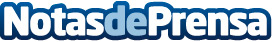 Josefina Molina recibe el VII Premio UIMP a la CinematografíaDatos de contacto:Nota de prensa publicada en: https://www.notasdeprensa.es/josefina-molina-recibe-el-vii-premio-uimp-a-la_1 Categorias: Cine Premios http://www.notasdeprensa.es